Muy Señor mío/Muy Señora mía,Me complace invitarle a participar en la próxima reunión del Grupo Regional para las Américas de la Comisión de Estudio 2 del UIT-T (SG2RG-AMR), que está previsto celebrar de manera plenamente virtual el 7 de septiembre de 2021.Tenga en cuenta que no se concederán becas. Los idiomas de trabajo de la reunión serán el inglés y el español.La reunión se celebrará entre las 15.00 y las 19.00 horas, hora de Ginebra, (de 10.00 a 14.00 horas, hora de Buenos Aires) y utilizando la herramienta de participación a distancia MyMeetings.Plazos:En el Anexo A encontrará información adicional sobre la reunión. En el Anexo B figura el proyecto de orden del día de la reunión, preparado de acuerdo con el Presidente del GRCE2-AMR (Sr. Edgardo Guillermo CLEMENTE, Argentina).La Información práctica relativa a la reunión se publicará en la página web del GRCE2-AMR:
http://www.itu.int/en/ITU-T/studygroups/2017-2020/02/sg2rgamrLa participación en el GRCE2-AMR está definida en el punto 2.3.3 de la Resolución 1 de la AMNT (Rev. Hammamet, 2016). Sírvase tomar nota de que la continuidad en la representación resulta conveniente para los trabajos del Grupo.Le deseo una reunión agradable y productiva.Anexos: 2ANEXO A
Información adicionalMÉTODOS DE TRABAJO E INSTALACIONESPRESENTACIÓN Y ACCESO A LOS DOCUMENTOS: La reunión se celebrará de manera virtual. Las contribuciones y los proyectos de DT de los miembros deben remitirse al correo-e tsbsg2@itu.int utilizando la plantilla correspondiente. Los documentos de la reunión podrán consultarse en la página web del Grupo Regional y su acceso estará limitado a los miembros del UIT-T con una cuenta de la UIT con acceso TIES.IDIOMAS DE TRABAJO: De acuerdo con el Presidente del Grupo, los idiomas de trabajo de la reunión serán el inglés y el español.PARTICIPACIÓN INTERACTIVA A DISTANCIA: Se utilizará la herramienta MyMeetings para ofrecer una participación a distancia en todas las sesiones. Los delegados deben inscribirse para la reunión e identificarse y dar a conocer su afiliación al hacer uso de la palabra. La participación a distancia se proporciona sobre la base del mejor esfuerzo. Los participantes deben tener presente que la reunión no se retrasará ni se interrumpirá por la incapacidad de un participante a distancia para conectarse, escuchar o ser escuchado, según el criterio del Presidente. Si se considera que la calidad de la voz de un participante a distancia es insuficiente, el Presidente podrá interrumpirlo y abstenerse de concederle la palabra hasta que se indique que el problema se ha resuelto. El chat de la reunión forma parte de la reunión, y se alienta a utilizarlo para la gestión eficaz del tiempo durante las sesiones.PREINSCRIPCIÓN, BECAS Y APOYO PARA LA SOLICITUD DE VISADOSINSCRIPCIÓN: La inscripción es obligatoria y ha de hacerse en línea a través de la página principal del Grupo Regional a más tardar un mes antes de la reunión. Según lo indicado en la Circular 68 de la TSB, el nuevo sistema de inscripción del UIT-T requiere la aprobación del Coordinador para las solicitudes de inscripción. En la Circular 118 de la TSB se detalla cómo configurar la aprobación automática de esas solicitudes. Algunas de las opciones del formulario de inscripción se aplican únicamente a los Estados Miembros. Se invita a los miembros a incluir mujeres en sus delegaciones siempre que sea posible.La inscripción es obligatoria y se efectúa en línea a través de la página principal del GRCE2-AMR. Sin inscripción, los delegados no podrán acceder a la herramienta de participación a distancia MyMeetings.NUEVOS DELEGADOS, BECAS Y APOYO PARA LA OBTENCIÓN DEL VISADO: Dado que, para las reuniones virtuales, no hay desplazamiento implicado, no se conceden becas ni apoyo para la obtención del visado.ANNEX BDraft Agenda 
Meeting of ITU-T SG2 Regional Group for the Americas (SG2RG-AMR)
Virtual, 7 September 2021Updates to this agenda can be found in SG2RG-AMR-TD58.______________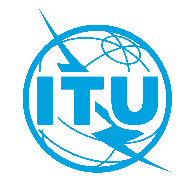 Unión Internacional de TelecomunicacionesOficina de Normalización de las TelecomunicacionesGinebra, 30 de abril de 2021Ref.:Ref.:Carta Colectiva TSB 3/SG2RG-AMRA:̶	Las Administraciones que participan en elGRCE2-AMR;̶	Los Miembros de Sector del UIT-T que participan en el GRCE2-AMR;̶	Los Asociados del UIT-T que participan en el GRCE2-AMR;̶	Las Instituciones Académicas de la UIT que participan en el GRCE2-AMR;̶	La Oficina Regional de la UIT, Brasilia (Brasil).Tel.:Tel.:+41 22 730 5415A:̶	Las Administraciones que participan en elGRCE2-AMR;̶	Los Miembros de Sector del UIT-T que participan en el GRCE2-AMR;̶	Los Asociados del UIT-T que participan en el GRCE2-AMR;̶	Las Instituciones Académicas de la UIT que participan en el GRCE2-AMR;̶	La Oficina Regional de la UIT, Brasilia (Brasil).Fax:Fax:+41 22 730 5853A:̶	Las Administraciones que participan en elGRCE2-AMR;̶	Los Miembros de Sector del UIT-T que participan en el GRCE2-AMR;̶	Los Asociados del UIT-T que participan en el GRCE2-AMR;̶	Las Instituciones Académicas de la UIT que participan en el GRCE2-AMR;̶	La Oficina Regional de la UIT, Brasilia (Brasil).Correo-e:Correo-e:tsbsg2@itu.intA:̶	Las Administraciones que participan en elGRCE2-AMR;̶	Los Miembros de Sector del UIT-T que participan en el GRCE2-AMR;̶	Los Asociados del UIT-T que participan en el GRCE2-AMR;̶	Las Instituciones Académicas de la UIT que participan en el GRCE2-AMR;̶	La Oficina Regional de la UIT, Brasilia (Brasil).Web:Web:www.itu.int/en/ITU-T/studygroups/2017-2020/02/sg2rgamrA:̶	Las Administraciones que participan en elGRCE2-AMR;̶	Los Miembros de Sector del UIT-T que participan en el GRCE2-AMR;̶	Los Asociados del UIT-T que participan en el GRCE2-AMR;̶	Las Instituciones Académicas de la UIT que participan en el GRCE2-AMR;̶	La Oficina Regional de la UIT, Brasilia (Brasil).Asunto:Reunión virtual del Grupo Regional para las Américas de la Comisión de Estudio 2 del UIT-T (GRCE2-AMR), 7 de septiembre de 2021Reunión virtual del Grupo Regional para las Américas de la Comisión de Estudio 2 del UIT-T (GRCE2-AMR), 7 de septiembre de 2021Reunión virtual del Grupo Regional para las Américas de la Comisión de Estudio 2 del UIT-T (GRCE2-AMR), 7 de septiembre de 20217 de agosto de 2021-	Inscripción: inscripción en línea en la página web del GRCE2-AMR25 de agosto de 2021-	Presentación de las contribuciones de los miembros del UIT-T (por correo-e a tsbsg2@itu.int)Atentamente,Chaesub Lee
Director de la Oficina de Normalización
de las Telecomunicaciones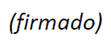  ITU-T SG2RG-AMR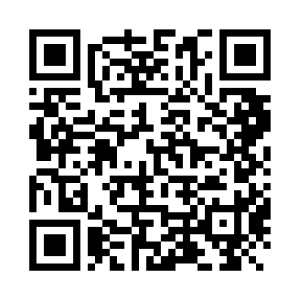 Atentamente,Chaesub Lee
Director de la Oficina de Normalización
de las TelecomunicacionesInformación más reciente
sobre la reunión1Opening of the meeting2Adoption of the agenda3Overview of ITU-T Study Group 2 and working methods4Review of outcomes of previous SG2 parent and regional group meetings5Call location of emergency service6Experiences and challenges in National Numbering Plan development7Progress of the new National Numbering Plans repository (WTSA Res.91)8Administration of E.212 Mobile Country Code/Mobile Network Code and Q.708 International Signalling Point Code9Harmonization of short codes (including USSD codes and emergency numbers)10Interworking between IP based telecommunication applications and the legacy PSTN/PLMN networks11IoT Identification12ENUM13EID (eUICC-ID)14Combating misuse of national numbering resources15Caller ID spoofing and Calling Party Number Delivery16Alternative Calling Procedures17Number portability including NP for IoT/M2M numbering resources18Use of telephone numbers by stakeholders other than operators19E.212 shared MCC and MNC20Highlights of important ITU events, such as AI for Good Global Summit, IoT week and WSIS Forum 21SG2RG-AMR and Member Contributions to the next meeting of ITU-T Study Group 222Venue and date of the next SG2RG-AMR meeting 23Any other business24Closure of the meeting